 ประกาศองค์การบริหารส่วนตำบลปุโละปุโย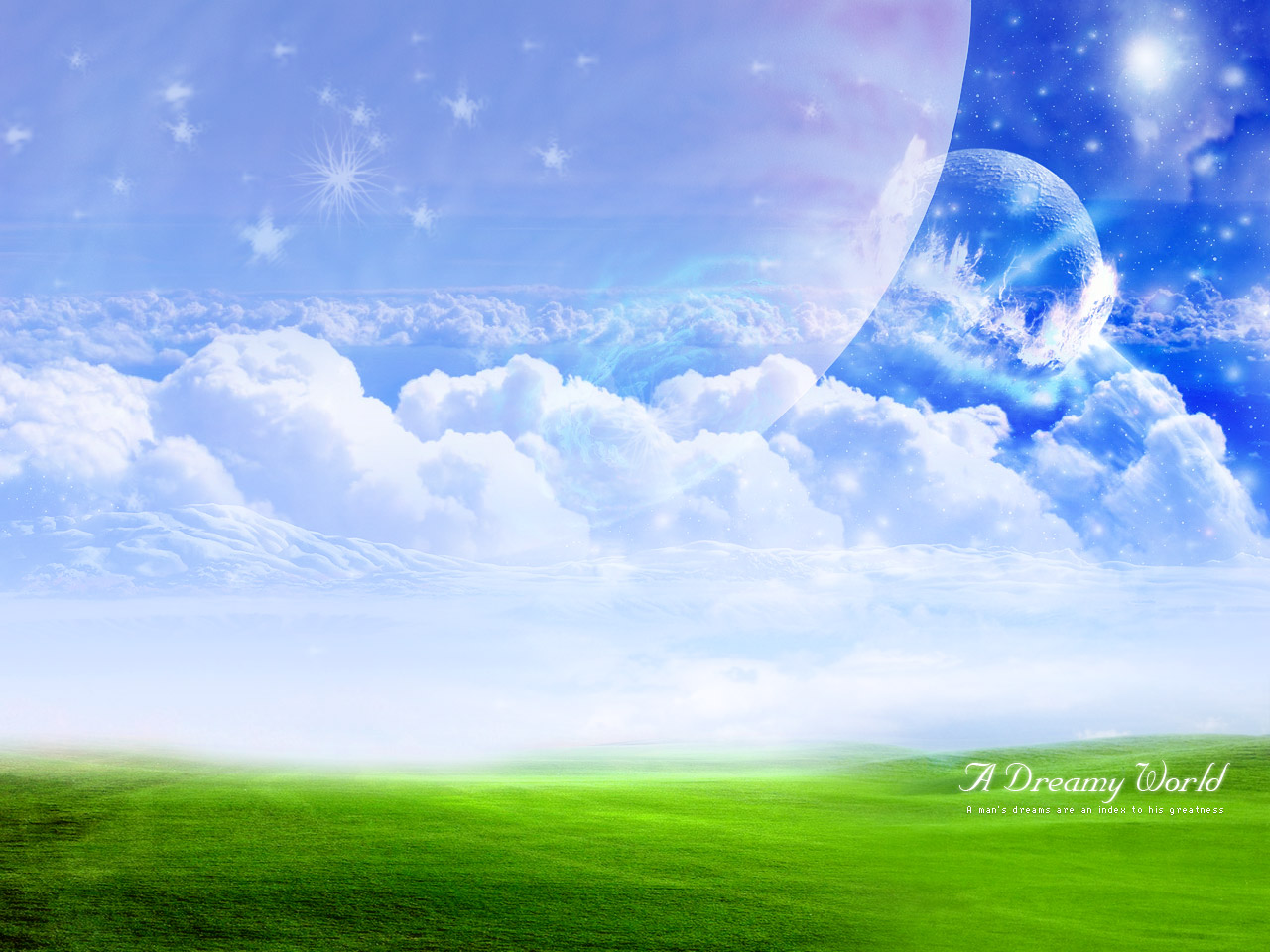 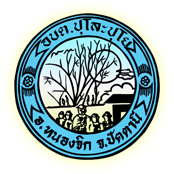 เรื่อง  การชำระภาษีที่ดินและสิ่งปลูกสร้างประจำปี  2563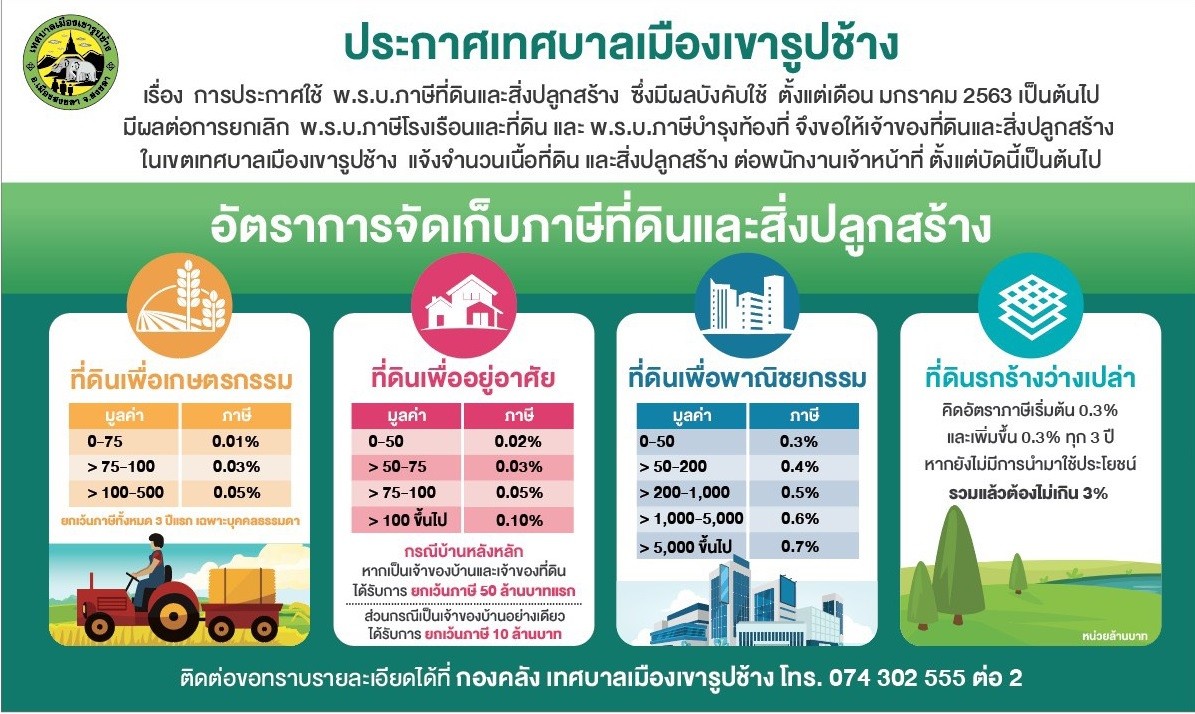      สอบถามรายละเอียดเพิ่มได้ที่                กองคลัง     องค์การบริหารส่วนตำบลปุโละปุโย           โทร  0-7333-0821